  Upravni odjel za odgoj i obrazovanje          Povjerenstvo za provedbu               Javnog natječaja    KLASA: 112-02/17-01/1URBROJ: 2170/1-06-02/2-17-47Rijeka, 01. ožujka 2017.	Povjerenstvo za provedbu Javnog natječaja za prijam u službu 1 službenika / službenice na neodređeno vrijeme na radno mjesto „Viši stručni suradnik / Viša stručna suradnica za srednje školstvo“ u Upravni odjel za odgoj i obrazovanje Primorsko-goranske županije, temeljem članka 20. Zakona o službenicima i namještenicima u lokalnoj i područnoj (regionalnoj) samoupravi („Narodne novine“ broj 86/08 i 61/11), objavljuje slijedećuO B A V I J E S To vremenu održavanja prethodne provjere znanja i sposobnosti kandidata / kandidatkinjaPisano testiranje održati će se u srijedu 15. ožujka 2017. godine  s početkom u 9,00 sati na adresi Rijeka, Slogin kula 2, VI kat.Pisano testiranje i intervju provodi se u cilju prethodne provjere znanja i sposobnosti kandidata / kandidatkinja koji / koje ispunjavaju formalne uvjete iz Javnog natječaja za prijam u službu 1 službenika / službenice na neodređeno vrijeme na radno mjesto „Viši stručni suradnik / Viša stručna suradnica za srednje školstvo“ u Upravni odjel za odgoj i obrazovanje Primorsko-goranske županije, objavljenog 08. veljače 2017. godine u „Narodnim novinama“ broj 12/17 i na web stranici Primorsko-goranske županije www.pgz.hr .Prethodnoj provjeri znanja i sposobnosti mogu pristupiti samo kandidati / kandidatkinje koji / koje ispunjavaju formalne uvjete iz Javnog natječaja i koji dobiju poseban pisani poziv za testiranje. Za kandidata / kandidatkinju koji / koja ne pristupi pisanom testiranju i/ili intervjuu, smatrati će se da je povukao / povukla prijavu na predmetni Javni natječaj. Intervju s kandidatima / kandidatkinjama koje na pisanom testiranju ostvare najmanje ili više od 50% ukupnog broja bodova održati će se istoga dana – u srijedu 15. ožujka 2017. godine.Upute i obavijesti kandidatima / kandidatkinjama, te pravila i postupak prethodne provjere znanja i sposobnosti kandidata, objavljene su na web – stranici Primorsko-goranske županije: www.pgz.hr. Napomena: Po dolasku na prethodnu provjeru znanja i sposobnosti, od kandidata / kandidatkinja će biti zatraženo predočavanje odgovarajuće identifikacijske isprave radi utvrđivanja identiteta. 							Predsjednik Povjerenstva		 			                                 v.r. Darko Bodul, dipl.iur.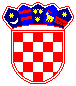     REPUBLIKA HRVATSKA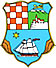    PRIMORSKO-GORANSKA          ŽUPANIJA